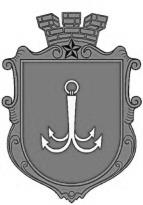                                           ОДЕСЬКА МІСЬКА РАДАПОСТІЙНА КОМІСІЯЗ ПИТАНЬ ОХОРОНИ ЗДОРОВ’Я  ________________№_________________на №______________від______________ПОРЯДОК ДЕННИЙ28.04.2023.                        11.00                   			3071. Розгляд звернення Департаменту охорони здоров’я від 25.04.2023р. №444/2-мр. 2. Розгляд змін до Бюджету стосовно питань охорони здоров’я. 3. розгляд проєкту рішення «Про надання згоди на списання з балансу Комунального некомерційного підприємства «міська клінічна лікарня № 1» Одеської міської ради основних засобів». 3. Різне.пл. Думська, 1, м. Одеса, 65026, Україна